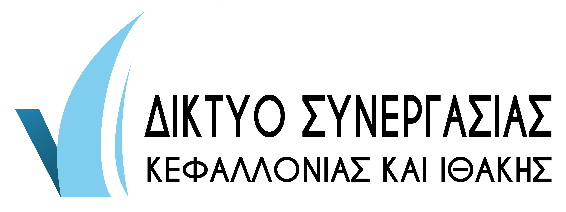 Δ/νση:  Διοικητήριο Περιφέρειας Ιονίων Νήσων, Πλατεία Βαλλιάνου, Αργοστόλι, Τ.Κ. 28100 Τηλ: 26713 60570Fax: 26710 28462Url: www.ionianlag.gr Mail: ionianlag@gmail.comΤΟ ΠΑΡΟΝ ΑΠΟΤΕΛΕΙ ΜΕΡΟΣ ΤΗΣ ΔΙΑΔΙΚΑΣΙΑΣ ΔΗΜΟΣΙΟΠΟΙΗΣΗΣ & ΔΙΑΒΟΥΛΕΥΣΗΣ ΤΟΥ ΠΡΟΓΡΑΜΜΑΤΟΣ LEADER 2023-2027ΚΑΙ ΔΕΝ ΑΠΟΤΕΛΕΙ ΠΡΟΤΑΣΗ ΣΥΜΜΕΤΟΧΗΣ ΣΤΟ ΠΡΟΓΡΑΜΜΑ, ΟΥΤΕ ΚΑΙ ΔΕΣΜΕΥΣΗ ΕΝΤΑΞΗΣ ΜΕ ΣΕΙΡΑ ΠΡΟΤΕΡΑΙΟΤΗΤΑΣΔΙΑΝΕΜΕΤΑΙ ΔΩΡΕΑΝΜε την συμπλήρωσή του ΑΠΟΣΤΕΛΕΤΑΙ ΣΤΟ EMAIL ionianlag@gmail.com ΕΝΤΥΠΟ ΥΠΟΒΟΛΗΣ ΠΡΟΤΑΣΗΣΣΤΟ ΤΟΠΙΚΟ ΠΡΟΓΡΑΜΜΑ LEADER 2023-2027ΤΙΤΛΟΣ ΠΡΟΤΑΣΗΣ:ΥΛΟΠΟΙΗΣΗ ΝΕΟΥ ΕΡΓΟΥΒΕΛΤΙΩΣΗ – ΕΚΣΥΓΧΡΟΝΙΣΜΟΣ ΥΦΙΣΤΑΜΕΝΟΥΠΕΡΙΟΧΗ ΥΛΟΠΟΙΗΣΗΣ ΤΗΣ  ΠΡΟΤΑΣΗΣΠΕΡΙΟΧΗ ΥΛΟΠΟΙΗΣΗΣ ΤΗΣ  ΠΡΟΤΑΣΗΣΣΥΝΤΟΜΗ ΠΕΡΙΓΡΑΦΗ ΤΗΣ ΠΡΟΤΑΣΗΣ (Περιγράψτε τι αφορά και τι ενέργειες περιλαμβάνει το έργο)ΕΝΔΕΙΚΤΙΚΟΣ ΠΡΟΫΠΟΛΟΓΙΣΜΟΣ (χωρίς ΦΠΑ)ΣΚΟΠΙΜΟΤΗΤΑ - ΑΝΑΜΕΝΟΜΕΝΑ ΑΠΟΤΕΛΕΣΜΑΤΑ (Περιγράψτε για ποιο λόγο θέλετε να προβείτε στην υλοποίηση  του έργου, ιδιαίτερα σε σχέση με τα χαρακτηριστικά και τις ανάγκες της περιοχής υλοποίησής του. Ποια αποτελέσματα αναμένεται να υπάρξουν από την υλοποίησή του σε θέσεις εργασίας, σε επισκεψιμότητα και γενικότερα στην ανάπτυξη στην περιοχή):ΩΡΙΜΟΤΗΤΑ ΠΡΟΤΑΣΗΣ / ΙΔΙΟΚΤΗΣΙΑΚΟ ΚΑΘΕΣΤΩΣ (Αναφέρονται οι μελέτες/εγκρίσεις/άδειες που θα απαιτηθούν για την υλοποίηση του προτεινόμενου έργου, καθώς και αν κάποιες από αυτές υπάρχουν, π.χ. τεχνικές μελέτες, άδεια δόμησης, περιβαλλοντική αδειοδότηση, έγκριση από Δασαρχείο, Αρχαιολογία κλπ. Επίσης αναφέρεται το ιδιοκτησιακό καθεστώς του χώρου υλοποίησης της πρότασης, π.χ. ιδιόκτητος, μισθωμένος κλπ.)ΣΥΝΕΡΓΕΙΑ / ΣΥΜΠΛΗΡΩΜΑΤΙΚΟΤΗΤΑ ΜΕ ΤΗ ΔΡΑΣΤΗΡΙΟΤΗΤΑ Η ΑΛΛΑ ΕΡΓΑ & ΕΠΕΝΔΥΣΕΙΣ ΣΤΗΝ ΠΕΡΙΟΧΗ (Περιγράψτε τυχόν συνέργεια και συμπληρωματικότητα της πρότασής σας με την υφιστάμενη δραστηριότητά σας ή με άλλα έργα και επενδύσεις που γίνονται ή πρόκειται να γίνουν στην περιοχή)ΛΟΙΠΕΣ ΠΛΗΡΟΦΟΡΙΕΣ / ΙΣΧΥΡΑ ΣΗΜΕΙΑ ΠΟΥ ΑΦΟΡΟΥΝ ΤΗΝ ΠΡΟΤΑΣΗ ΣΑΣΣΤΟΙΧΕΙΑ ΕΠΙΚΟΙΝΩΝΙΑΣ ΠΡΟΤΕΙΝΟΝΤΟΣΟΝΟΜΑΤΕΠΩΝΥΜΟ / ΕΠΩΝΥΜΙΑ: ΤΗΛΕΦΩΝΟ ΕΠΙΚΟΙΝΩΝΙΑΣ : E-MAIL :  ΤΟΠΟΣ ΚΑΤΟΙΚΙΑΣ : Ημερομηνία Συμπλήρωσης:Υπογραφή / Σφραγίδα